ПОЯСНЮВАЛЬНА ЗАПИСКА№ ПЗН-61953 від 31.01.2024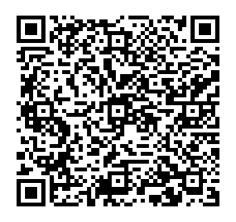 до проєкту рішення Київської міської ради:Про передачу громадянці Агаєвій Ніні Віталіївні земельної ділянки в оренду для експлуатації та обслуговування будівель торгівлі на вул. Волинській, 43 у Солом'янському районі  міста КиєваФізична особа:Відомості про земельну ділянку (кадастровий № 8000000000:72:116:0002).3. Обґрунтування прийняття рішення.Відповідно до Земельного кодексу України та Порядку набуття прав на землю із земель комунальної власності у місті Києві, затвердженого рішенням Київської міської ради                         від 20.04.2017 № 241/2463, Департаментом земельних ресурсів виконавчого органу Київської міської ради (Київської міської державної адміністрації) розроблено проєкт рішення Київської міської ради.4. Мета прийняття рішення.Метою прийняття рішення є забезпечення реалізації встановленого Земельним кодексом України права особи на оформлення права користування на землю.5. Особливі характеристики ділянки.Стан нормативно-правової бази у даній сфері правового регулювання.Загальні засади та порядок передачі земельних ділянок у користування зацікавленим особам визначено Земельним кодексом України та Порядком набуття прав на землю із земель комунальної власності у місті Києві, затвердженим рішенням Київської міської ради                 від 20.04.2017 № 241/2463.Проєкт рішення містить інформацію про заявника, що відноситься до інформації з обмеженим доступом у розумінні статті 6 Закону України «Про доступ до публічної інформації».Проєкт рішення не стосується прав і соціальної захищеності осіб з інвалідністю та не матиме впливу на життєдіяльність цієї категорії.Фінансово-економічне обґрунтування.Реалізація рішення не потребує додаткових витрат міського бюджету.Відповідно  до  Податкового  кодексу України, Закону України «Про оренду землі»  та рішення  Київської  міської  ради  від 14 грудня 2023 року № 7531/7572 «Про бюджет міста Києва на  2024  рік»  орієнтовний  розмір  річної  орендної  плати  складатиме: 980 631 грн 72 коп. (5 %).Прогноз соціально-економічних та інших наслідків прийняття рішення.Наслідками прийняття розробленого проєкту рішення стане реалізація зацікавленою особою своїх прав щодо користання земельною ділянкою.Доповідач: директор Департаменту земельних ресурсів Валентина ПЕЛИХ. ПІБАгаєва Ніна ВіталіївнаРеєстраційний номер:від 19.01.2024 № 670764123 Місце розташування (адреса)м. Київ, р-н Солом'янський, вул. Волинська, 43 Площа0,4627 га Вид та термін користуванняправо в процесі оформлення (оренда 10 років) Категорія земельземлі житлової та громадської забудови Цільове призначення03.07 для будівництва та обслуговування будівель торгівлі (для експлуатації та обслуговування будівель торгівлі) Нормативна грошова оцінка 
 (за попереднім розрахунком*) 19 612 634 грн 34 коп *Наведені розрахунки нормативної грошової оцінки не є остаточними і будуть уточнені   відповідно до вимог чинного законодавства при оформленні права на земельну ділянку. *Наведені розрахунки нормативної грошової оцінки не є остаточними і будуть уточнені   відповідно до вимог чинного законодавства при оформленні права на земельну ділянку. Наявність будівель і споруд    на ділянці:На земельній ділянці розташований комплекс нежилих будівель: літ. «А» - 625,3 кв. м, літ. «Б» -158,3 кв.м,                літ. «В» - 13,5 кв. м., літ. «Г»  - 201,5 кв. м, літ. «Д» -                 9,9 кв.м, який перебуває у власності громадянки Агаєвої Ніни Віталіївни на підставі договору купівлі-продажу             від 05.03.2019 № 194, право власності зареєстровано у Державному реєстрі речових прав на нерухоме майно 05.03.2019, номер відомостей про речове право 30561444 (інформація з Державного реєстру речових прав на нерухоме майно від 31.01.2024 № 363867160). Наявність ДПТ:Відповідно до детального плану території в межах             вул. Донецької, Повітрофлотського просп.,                              вул. Смілянської, вул. Фастівської та залізниці, затвердженого рішенням Київської міської ради               від 20.12.2017 № 1006/4013, земельна ділянка за функціональним призначенням належить до комунально-складської території (існуючі) (витяг з містобудівного кадастру наданий листом Департаменту містобудування та архітектури виконавчого органу Київської міської ради (Київської міської державної адміністрації) від 03.11.2023 № 055-8997 (далі – Лист).Згідно з Листом заявлена ініціатива відповідає містобудівній документації. Функціональне призначення   згідно з Генпланом:Відповідно до Генерального плану міста Києва, затвердженого рішенням Київської міської ради              від 28.03.2002 № 370/1804, земельна ділянка за функціональним призначенням належить до комунально-складської території (існуючі). Правовий режим:Земельна ділянка належить до земель комунальної власності територіальної громади міста Києва. Розташування в зеленій зоні:Земельна ділянка не входить до зеленої зони. Інші особливості:Частина земельної ділянки розташована в межах червоних ліній.Підпунктом 3.10 пункту 3 проєкту рішення запропоновано з урахуванням існуючої судової практики (постанови Верховного Cуду від 18.06.2020 у справі               № 925/449/19, від 27.01.2021 у справі № 630/269/16,               від 10.02.2021 у справі № 200/8930/18) зобов’язати землекористувача сплатити безпідставно збережені кошти за користування земельною ділянкою без правовстановлюючих документів на підставі статті 1212 Цивільного кодексу України згідно з розрахунком Департаменту земельних ресурсів виконавчого органу Київської міської ради (Київської міської державної адміністрації).Зазначаємо, що Департамент земельних ресурсів не може перебирати на себе повноваження Київської міської ради та приймати рішення про передачу або відмову в передачі в оренду земельної ділянки, оскільки відповідно до  пункту 34 частини першої статті 26 Закону України «Про місцеве самоврядування в Україні» та статей 9, 122 Земельного кодексу України такі питання вирішуються виключно на пленарних засіданнях сільської, селищної, міської ради.Зазначене підтверджується, зокрема, рішеннями Верховного Суду від 28.04.2021 у справі № 826/8857/16, від 17.04.2018 у справі № 826/8107/16, від 16.09.2021 у справі № 826/8847/16. Зважаючи на вказане, цей проєкт рішення направляється для подальшого розгляду Київською міською радою відповідно до її Регламенту.Директор Департаменту земельних ресурсівВалентина ПЕЛИХ